– GUIDAGE ARBRE-MOYEU PAR CONTACT DIRECT– ParamétrageLe rotulage, une conséquence cinématique de l’existence d’un jeu fonctionnel « J »:Le rotulage s’évalue par un angle  en rd– Définitions Guidage : Dispositif matériel encadrant des mouvements relatifs entre pièces Liaison : Modélisation cinématique d’un guidage Arbre : Pièce contenue du guidage de section constante mais de géométrie variable Moyeu : Pièce contenante du guidage de section constante mais de géométrie variable Jeu fonctionnel « J » : Espace entre pièces nécessaire à leur mouvement relatif Longueur de guidage « L »: Dimension axiale entre extrémités d’un guidage Dimension transversale d’arbre « d »: Dimension radiale de l’arbre Dimension transversale du moyeu « D »: Dimension radiale du moyeu Rotulage «  » : Débattement angulaire radial entre moyeu et arbre- Problématiques Faut-il prendre en compte le rotulage dans la qualification cinématique d’un guidage? Comment dimensionner un guidage au regard d’un ISO ou HYPER STATISME escompté?- Paramètres modifiables-  Feuille de route de l’étudeL’Étude sera établie sur la base d’une relation :  = f(L)L’angle de rotulage «  » ne s’exprime ici qu’en fonction de la longueur de guidage « L », pour un jeu fonctionnel « J » et un diamètre « d »  invariants.L’illustration de l’étude sera établie sur la base de l’ajustement 10H11e8– ÉQUATION FONCTIONNELLE DU ROTULAGE– Rapport de guidage            =       (5)Introduction du jeu J :     (1)– Expression de «  » en fonction de la longueur de guidage « L »Changement de variable : Posons t=  (2)   et       =     (Eq. du second degré)   (3)(3)+ (2)   – Angle de rotulageIntroduisons les changements d’appellations pour le logiciel Graphmaths :    (4)          Avec :   : Variable de sortie (rd), L: Variable d’entrée (mm) , d et J étant des constantes.    et : Paramètres– ExempleÉvolution de l’angle  de rotulage pour le jeu maxi de l’ajustement 10H11e8 :– Limite de débattement angulaireQuelle est la valeur limite de l’angle  lorsque la longueur de guidage tend vers 0mm ?(5)  Or,  Impossible         (6)Exemple : Ajustement 10H11e8 :		–  MODÉLISATION DE LA COURBE– Modélisation par segments2 tangentes et une asymptote modélisent la courbe :3 segments modélisent la courbe La tangente première est caractérisée par le rotulage maxi. (Tangente horizontale au point de rotulage maxi)  La tangente intermédiaire est une droite de pente non nulle (Tangente à la courbe au point d’inflexion). L’asymptote est caractérisée par un rotulage nul. (Tangente horizontale au point de rotulage nul) d’équation : Construction mathématique des tangentesLa construction des droites-tangentes nécessite : Pente de la droite : dérivée première de la courbe Point d’inflexion (dans le cas de la tangente  intermédiaire): dérivée seconde de la courbe– Dérivées première et seconde de la fonction rotulageDérivée premièreOn pose :  Dérivée secondeAvec :– Construction de la tangente intermédiaireCourbes autorisant la construction du point d’inflexion :Point d’inflexionLa tangente intermédiaire passe par le point d’inflexion de la courbe de rotulage:L’abscisse du point d’inflexion (Linfl) se détermine par la résolution de l’équation suivante :Équation tangente intermédiaireL’équation de l’asymptote intermédiaire est de type : +d Avec :  - Équation tangente première(6)               – Équation asymptote(4)               – GRAPHE ASYMPTOTIQUE et INTERPRÉTATION– MODÉLISATION CINÉMATIQUE DE GUIDAGES ET TRANSFORMATIONS DE LIAISONS– MODÉLISATION D’UNE LIAISONDonnée : Les jeux maxi et mini sont cette fois pris en compteCourbes d’évaluation des amplitudes de rotulage :Graphe asymptotique de modélisation des liaisons :Paramètres dimensionnels du guidageParamètres dimensionnels du guidageParamètres dimensionnels du guidageDimensionTransversale« d »Jeu  fonctionnel« J »Longueur de guidage« L »Définied’aprèsDes critères dynamiques et de rdmLes conditions fonctionnelles du guidageDes critères souvent subjectifs de précision de guidageMODIFIABLE ?NONNONOUIModélisation de guidage sans butées axialesModélisation de guidage sans butées axialesModélisation de guidage avec butées axialesModélisation de guidage avec butées axialesGraphe asymptotiqueQualification cinématiqueLINÉAIRE-ANNULAIREPIVOT-GLISSANTROTULEPIVOTTechnologie mise en œuvre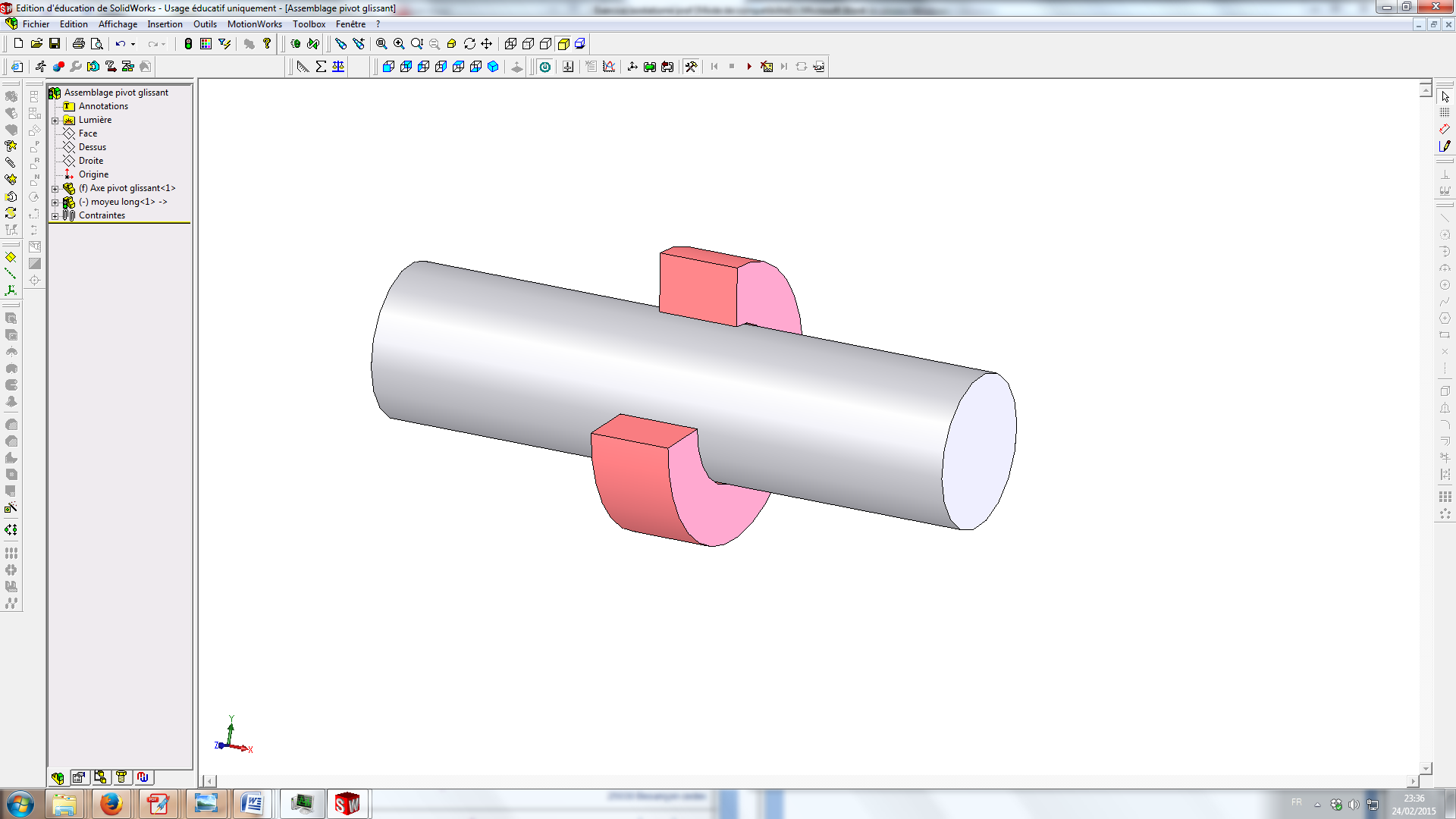 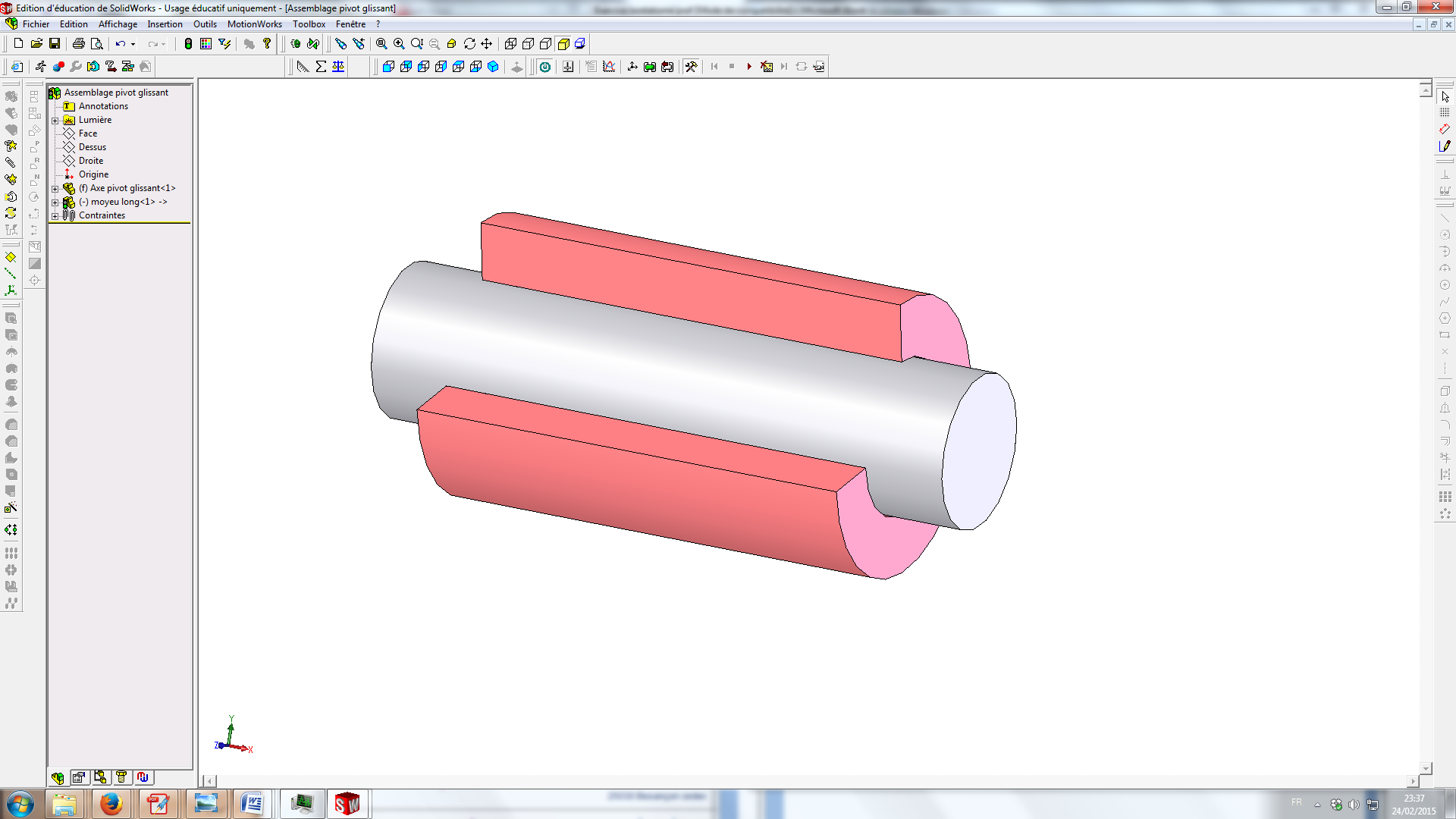 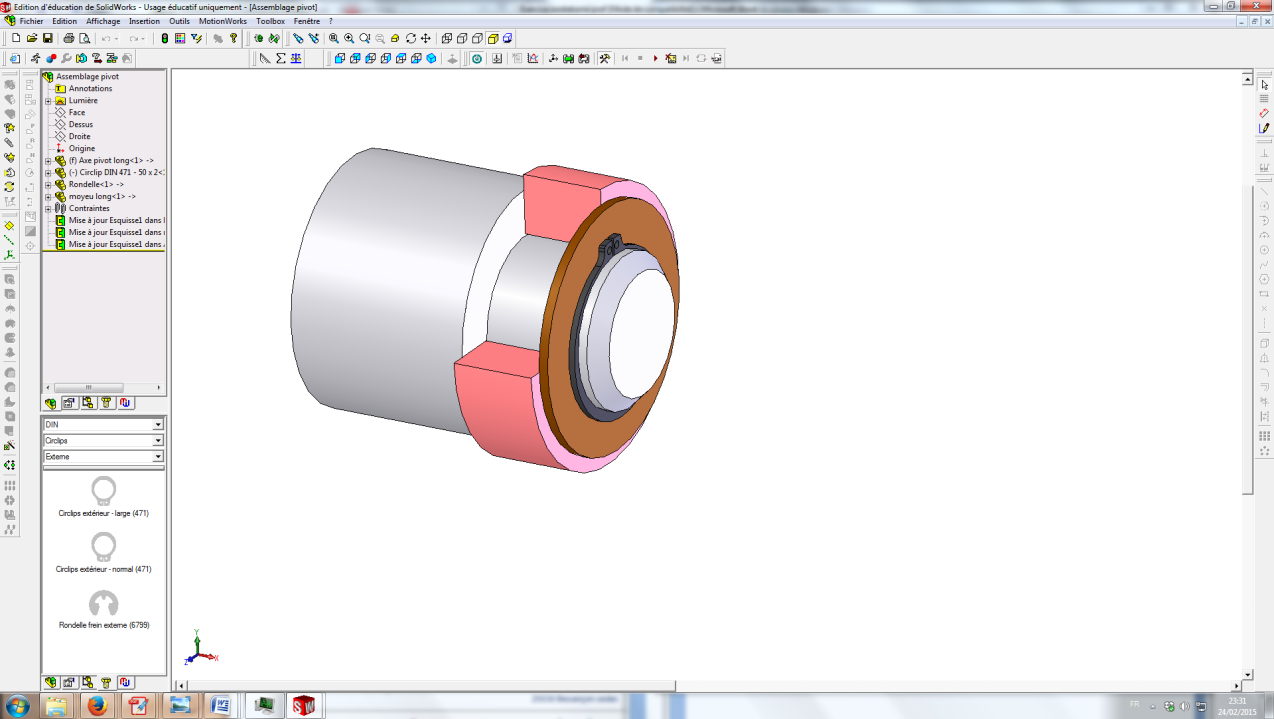 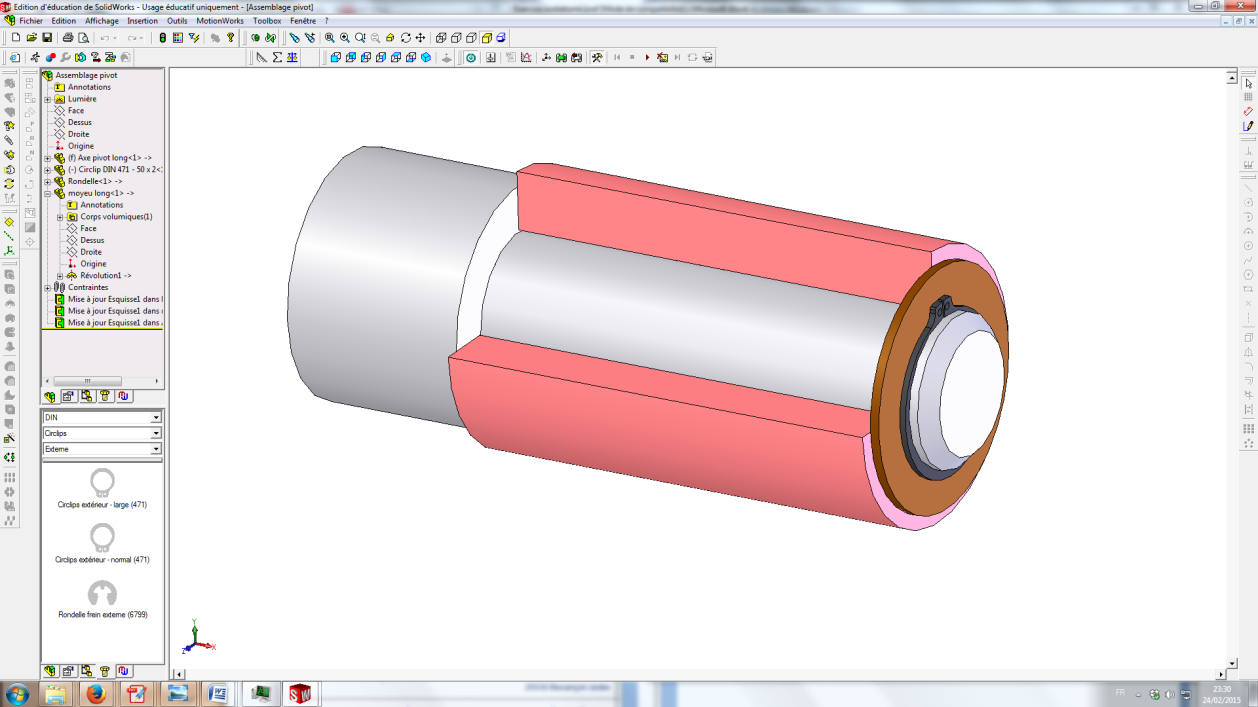 Paramètre d’action pour transformer une liaisonLLLLParamètre d’action pour transformer une liaisonAction sur la longueur de guidage « L » à diamètre « d » et jeu fonctionnel « J» invariantsAction sur la longueur de guidage « L » à diamètre « d » et jeu fonctionnel « J» invariantsAction sur la longueur de guidage « L » à diamètre « d » et jeu fonctionnel « J » invariantsAction sur la longueur de guidage « L » à diamètre « d » et jeu fonctionnel « J » invariants